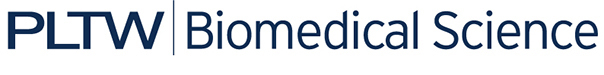 Activity 3.2.2: Codon – Amino Acid Dictionary*Note that for this simulation, codons code for letters instead of amino acids.mRNALettermRNALettermRNALetterCGAAGUAICACSCGCAGUGICAGSCGGAGUCJCAUSCGUAUAAKACCTUCUBUAGKGCCUUCCBUAUKGCAVAGABUUCLGCGWAGGBUUULAGUXACACAACMAUAYACGCAAUMAUGSTART /YCUADGAAMAGCZCUGDGACMACU-CUCEGAGMAUC-CUUEGAUMAUU-GGUFUACNGGCFUUAOGGAFUUGOGGGFUCGPAAAGUCAPAAGGGCUQCCAHUGARCCCHUGCRCCGHUGGRCCUHUGURGUUICAAS